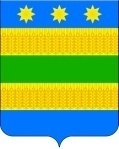 АДМИНИСТРАЦИЯ  НОВОАЛЕКСЕЕВСКОГО  СЕЛЬСКОГО  ПОСЕЛЕНИЯКУРГАНИНСКОГО    РАЙОНАПОСТАНОВЛЕНИЕот  24.11.2023                                                                                                                      № 246станица НовоалексеевскаяОб утверждении муниципальной программы«Формирование современной городской средыНовоалексеевского сельского поселения Курганинского района»на 2021-2024 годыВ соответствии со статьей 179 Бюджетного кодекса Российской Федерации, Постановлением Правительства Российской Федерации от 10 февраля 2017 № 169 «Об утверждении Правил предоставления и распределения субсидий из федерального бюджета бюджетам субъектов Российской Федерации на поддержку государственных программ субъектов Российской Федерации и муниципальных программ формирования современной городской среды», Федеральным законом от 6 октября 2003 года № 131-ФЗ «Об общих принципах организации местного самоуправления в Российской Федерации»    п о с т а н о в л я ю:1. Утвердить муниципальную программу «Формирование современной городской среды Новоалексеевского сельского поселения Курганинского района 2021 – 2024 годы», (прилагается).2. Установить, что в ходе реализации муниципальной программы «Формирование современной городской среды Новоалексеевского сельского поселения Курганинского района» на 2021-2024 годы отдельные мероприятия могут уточняться, а финансирование мероприятий подлежит корректировке в объеме утвержденных расходов местного бюджета на очередной финансовый год.3. Разместить (опубликовать) настоящего постановления на официальном сайте администрации Новоалексеевского сельского поселения Курганинского района в информационно - телекоммуникационной сети «Интернет».4. Контроль за выполнением настоящего постановления возложить на заместителя главы Новоалексеевского сельского поселения Курганинского района В.В. Каргина.5. Постановление вступает в силу со дня его подписания.Глава Новоалексеевского сельского поселенияКурганинского района						     Н.Н. КартавченкоПРИЛОЖЕНИЕУТВЕРЖДЕНОпостановлением администрации Новоалексеевского сельского поселения Курганинского районаот 24.11.2023 года № 246Муниципальная программа «Формирование современной городской среды Новоалексеевского сельского поселения Курганинского района»на 2021-2024 годыПАСПОРТмуниципальной программы«Формирование современной городской среды Новоалексеевского сельского поселения Курганинского района» на 2021-2024 годы1. Характеристика текущего состояния благоустройства территории Новоалексеевского сельского поселения Курганинского района, содержание проблем, анализ причин их возникновения, обоснование необходимости их решения программными методамиНадлежащее состояние территорий является важным фактором при формировании благоприятной экологической и эстетической среды сельского поселения. Одним из основных направлений деятельности органов местного самоуправления Новоалексеевского сельского поселения является организация благоустройства территории сельского поселения, которая в соответствии с Федеральным законом от 6 октября 2003г. № 131-ФЗ «Об общих принципах организации местного самоуправления в Российской Федерации» отнесена к вопросам местного значения сельского поселения.Реализация муниципальной программы позволит создать благоприятные условия среды обитания, повысить комфортность проживания населения, увеличить площадь озеленения общественных территорий, обеспечить пространственную доступность зданий и сооружений для маломобильных групп населения.Благоустройство общественных территорий находится на низком уровне. Парки не имеют четко выраженных границ, покрытие дорожек в них пришло в непригодность. Озеленение нуждается в обновлении.Места для активного отдыха и массового занятия спортом недостаточны.Существующее положение обусловлено, прежде всего, недостаточностью денежных средств местного бюджета для решения указанных проблем.Для обеспечения благоустройства общественных территорий необходимо проведение следующих мероприятий:ремонт дорожек в парке;озеленение и уход за зелеными насаждениями, оформление газонов;замена скамеек и урн;обустройство площадок для отдыха, в том числе активного. Адресный перечень общественных территорий приведен в Приложении № 1 к муниципальной программе.Минимальный перечень работ по благоустройству общественных территорий с приложением визуализированного перечня образцов элементов благоустройства, предлагаемых к размещению на общественной территории приведен в Приложении № 2 к муниципальной программе.Комплексный подход позволяет наиболее полно и в то же время детально охватить весь объем проблем, решение которых может обеспечить комфортные условия проживания всего населения. К этим условиям относятся чистые улицы, благоустроенные районы, дворы и дома, зеленые насаждения, необходимый уровень освещенности дворов в темное время суток, привлекательные объекты общественного назначения. Применение программного метода позволит осуществить комплексное и поэтапное благоустройство  общественных территорий с учетом мнения граждан: повысит уровень планирования и реализации мероприятий по благоустройству (сделает их современными, эффективными, востребованными гражданами); запустит механизм поддержки мероприятий по благоустройству, инициированных гражданами; запустит механизм финансового и трудового участия заинтересованных граждан и организаций в реализации мероприятий по благоустройству.Определение перспектив благоустройства территорий даст возможность сосредоточить средства на решение поставленных задач и уменьшить расходы на текущий ремонт отдельных элементов благоустройства.2. Основные цели, задачи, сроки и этапы реализации муниципальной программы, а также прогноз конечных результатов муниципальной программы, характеризующих целевое состояние (изменение состояния) (целевые показатели)Основная цель настоящей муниципальной программы:Повышение уровня благоустройства территории Новоалексеевского сельского поселения Курганинского района, развитие благоприятных, комфортных и безопасных условий для проживания.Для достижения указанных целей необходимо решить следующие задачи:1.Повышение уровня благоустройства общественных территорий;2.Повышение уровня комфортности и санитарного состояния общественных территорий;3.Обустройство детских и спортивных площадок;4.Усиление контроля за использованием, охраной и благоустройством территорий;5.Повышение уровня вовлеченности заинтересованных граждан, организаций в реализацию мероприятий по благоустройству территорий;6.Реализация мероприятий Муниципальной программы в соответствии с утвержденными сроками;Реализация целей и задач благоустройства общественных территорий будет осуществляться за счет выполнения системы мероприятий по основным направлениям муниципальной программы.Срок реализации муниципальной программы – 2021-2024 годы. Этапы не предусмотрены.Предусмотренные направления мероприятий представляют собой единый механизм реализации муниципальной программы, созданный для решения поставленных задач. Ожидается, что реализация муниципальной программы существенным образом повлияет на формирование комфортной среды Новоалексеевского сельского поселения, будет стимулировать жителей поселения к участию в благоустройстве общественных территорий, увеличению количества благоустроенных мест для отдыха на общественных территориях, способствовать повышению имиджа поселения и повысит качество жизни населения.В результате реализации мероприятий муниципальной программы ожидается снижение доли неблагоустроенных общественных территорий.Целевые индикаторы (показатели), описанные в таблице 1, достоверно отражают степень достижения целей муниципальной программы.Таблица 1. Система целевых показателей муниципальной программы3. Перечень основных мероприятий муниципальной программыБлагоустройство территорий проводится на основании дизайн-проектов на территорию, включенную в муниципальную программу.Исполнители по программным мероприятиям несут ответственность за качественное и своевременное исполнение мероприятий муниципальной программы, целевое и эффективное использование выделяемых на ее реализацию денежных средств.4. Финансовое обеспечение муниципальной программыФинансирование мероприятий муниципальной программы планируется осуществлять в установленном порядке за счет средств местного бюджета, краевого бюджета, и внебюджетных источников.Общий объем финансового обеспечения реализации муниципальной программы в 2021-2024 годах составляет 50208,9 тыс. рублей (в текущих ценах) за счет всех источников финансирования, в том числе:(тыс. руб.)Объем финансирования муниципальной программы подлежит ежегодному уточнению.Средства федерального бюджета будут привлекаться в рамках реализации приоритетного проекта «Формирование комфортной городской среды». Объем расходов, связанных с финансовым обеспечением муниципальной программы за счет краевого бюджета, устанавливается администрацией Краснодарского края на очередной финансовый год. Распределение между мероприятиями муниципальной программы бюджетных ассигнований осуществляется с учетом ее целей и задач.5. Механизм реализации муниципальной программыТекущее управление реализацией муниципальной программы осуществляется заказчиком муниципальной программы – администрацией Новоалексеевского сельского поселения Курганинского района, которая выполняет следующие функции:1) разрабатывает в пределах своих полномочий проекты нормативных правовых актов, необходимых для реализации муниципальной программы;2) подготавливает в установленном порядке предложения по уточнению перечня программных мероприятий на очередной финансовый год, уточняет затраты на реализацию этих мероприятий а также механизм реализации подпрограммы;3) разрабатывает и утверждает проектно-сметную документацию;4) финансируется программа в части средств местного бюджета в соответствии с решением Совета Новоалексеевского сельского поселения Курганинского района о бюджете на очередной финансовый год;5) анализирует и обобщает информацию о реализации муниципальной программы.Руководство и координацию исполнения муниципальной программы осуществляет глава администрации Новоалексеевского сельского поселения Курганинского района.6. Методика оценки эффективности муниципальной программыОценка эффективности мероприятий муниципальной программы определяется на основе отчета о выполненных мероприятиях, предоставляемого ответственным лицом, в целях оценки планируемого вклада результатов мероприятий в социально-экономическое развитие поселения.Оценка эффективности осуществляется следующими способами:1) анализ текущего состояния сферы реализации муниципальной программы на основе достигнутых результатов;2) экспертная оценка хода и результатов реализации муниципальной программы.Индикатором эффективности реализации муниципальной программы следует считать:увеличение до 20 процентов доли благоустроенных общественных территорий, от общего количества общественных территорий;повышение социальной и экономической привлекательности поселения.Глава Новоалексеевского сельского поселенияКурганинского района                                                                    Н.Н. КартавченкоПриложение № 1к муниципальной программе «Формирование современной городской среды Новоалексеевского сельского поселения Курганинского района» на 2021-2024 годыАдресный перечень общественных территорийГлава Новоалексеевского сельского поселенияКурганинского района                                                                    Н.Н. КартавченкоПриложение № 2к муниципальной программе «Формирование современной городской среды Новоалексеевского сельского поселения Курганинского района» на 2021-2024 годыМинимальный перечень работ по благоустройству общественных территорий с приложением визуализированного перечня образцов элементов благоустройства, предлагаемых к размещению на общественной территорииГлава Новоалексеевского сельского поселенияКурганинского района                                                                    Н.Н. КартавченкоНаименование муниципальной программыМуниципальная программа «Формирование современной городской среды Новоалексеевского сельского поселения Курганинского района» на 2021-2024 годы (далее – Программа)Основание для разработки муниципальной программыФедеральный закон от 6 октября 2003 года       № 131-ФЗ «Об общих принципах организации местного самоуправления в Российской Федерации»;Постановление Правительства Российской Федерации от 10 февраля 2017 № 169 «Об утверждении Правил предоставления и распределения субсидий из федерального бюджета бюджетам субъектов Российской Федерации на поддержку государственных программ субъектов Российской Федерации и муниципальных программ формирования современной городской среды»Инициатор разработки проекта муниципальной программыАдминистрация Новоалексеевского сельского поселения Курганинского районаЗаказчик-координаторАдминистрация Новоалексеевского сельского поселения Курганинского районаМуниципальные заказчикиАдминистрация Новоалексеевского сельского поселения Курганинского районаРазработчик муниципальной программыАдминистрация Новоалексеевского сельского поселения Курганинского районаЦель(и) муниципальной программыПовышение уровня благоустройства территории Новоалексеевского сельского поселения Курганинского района, развитие благоприятных, комфортных и безопасных условий для проживанияЗадачи муниципальной программы1.Повышение уровня благоустройства общественных территорий;2.Повышение уровня комфортности и санитарного состояния общественных территорий;3.Обустройство детских и спортивных площадок;4.Усиление контроля за использованием, охраной и благоустройством территорий;5.Повышение уровня вовлеченности заинтересованных граждан, организаций в реализацию мероприятий по благоустройству территорий;6.Реализация мероприятий Муниципальной программы в соответствии с утвержденными сроками;Перечень целевых показателей (индикаторов) муниципальной программы- Количество благоустроенных общественных территорий, ед.;- Площадь благоустроенных общественных территорий, м2; -Доля благоустроенных общественных территорий, от общего количества общественных территорий %.Сроки и этапы реализации муниципальной программы2024 год, этапы не предусмотреныСтруктура муниципальной программы, перечень подпрограмм, основных направленийПодпрограммы не предусмотреныИсполнители муниципальной программыАдминистрация Новоалексеевского сельского поселения Курганинского районаОбъемы и источники финансирования муниципальной программыОбщий объем финансирования мероприятий муниципальной программы из средств бюджета составляет 50208,9 тыс. рублей, в том числе:2021 год – бюджета сельского поселения – 0,00 тыс. рублей;средства краевого бюджета – 0,00 руб.;средства федерального бюджета – 0,00 руб.;2022 год - бюджета сельского поселения - 0,00 тыс. рублей;средства краевого бюджета – 0,00 руб.;средства федерального бюджета – 0,00 руб.;2023 год -  бюджета сельского поселения - 0,00 тыс. рублей;средства краевого бюджета – 0,00 руб.;средства федерального бюджета – 0,00 руб.;2024 год - средства сельского поселения бюджета – 6442,9 тыс. рублей;средства краевого бюджета – 43766,0 руб.;средства федерального бюджета – 0,00 руб.;Объемы финансирования будут уточняться при формировании бюджета Новоалексеевского сельского поселения Курганинского районаКонтроль за исполнением муниципальной программыАдминистрация Новоалексеевского сельского поселения Курганинского района№ п/пНаименование целевых показателейЕдиница измеренияЗначения целевых показателей,предусмотренных муниципальной программойЗначения целевых показателей,предусмотренных муниципальной программойЗначения целевых показателей,предусмотренных муниципальной программойЗначения целевых показателей,предусмотренных муниципальной программой№ п/пНаименование целевых показателейЕдиница измерения2021 год2022 год2023 год2024 год1. Благоустройство общественных территорий1. Благоустройство общественных территорий1. Благоустройство общественных территорий1. Благоустройство общественных территорий1. Благоустройство общественных территорий1. Благоустройство общественных территорий1. Благоустройство общественных территорий1.Количество благоустроенных общественных территорийЕд.-1-22Площадь благоустроенных общественных территорийм2---139563Доля благоустроенных общественных территорий, от общего количества общественных территорий%---20№ п/пНаименование мероприятияИсточники финансированияОбъем финансирования, всего тыс.руб.В том числе по годамВ том числе по годамВ том числе по годамВ том числе по годам№ п/пНаименование мероприятияИсточники финансированияОбъем финансирования, всего тыс.руб.2021 год2022 год2023 год2024 год12345678Обеспечение комфортности проживания граждан Новоалексеевского сельского поселенияместный бюджет6442,90,000,0006442,9Обеспечение комфортности проживания граждан Новоалексеевского сельского поселениякраевой бюджет43766,043766,0Обеспечение комфортности проживания граждан Новоалексеевского сельского поселенияфедеральный бюджетИтого:всего50208,90,000,00050208,9Годы реализации Объем финансированияОбъем финансированияОбъем финансированияОбъем финансированияОбъем финансированияГоды реализации всегов разрезе источников финансирования в разрезе источников финансирования в разрезе источников финансирования в разрезе источников финансирования Годы реализации всегофедеральный бюджет краевой бюджет местный бюджет внебюджетные источники 1 2 3 4 5 6 20210,0--0,0-20220,0--0,0-20230,0--0,0-202450208,9-43766,06442,9-№ п/пНаименование общественной территории, кадастровый номерПлощадь (кв.м.)1.Земельный участок (сквер) расположенный по адресу Курганинский район, поселок Высокий, ул. Кузнечная, 37Б23:16:1003001:172513856,002Земельный участок (парк) расположенный по адресу Курганинский район, ст. Новоалексеевская, ул. 50 лет ВЛКСМ23:16:1002014:345100,0№Наименование работ согласно минимальному перечню работ по благоустройству общественных территорийВизуализированный образец элемента благоустройства общественной территории1Ремонт дорожек в сквере 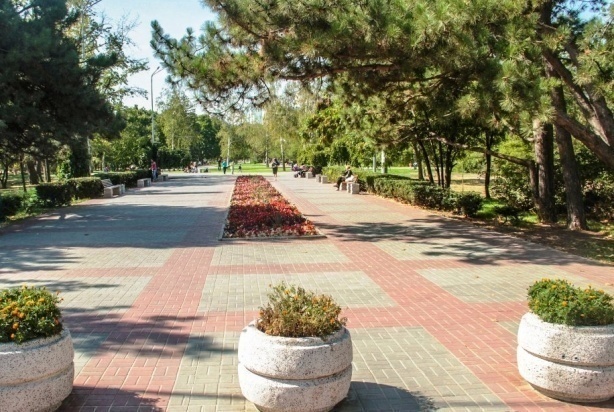 2Обеспечение освещения общественных территорий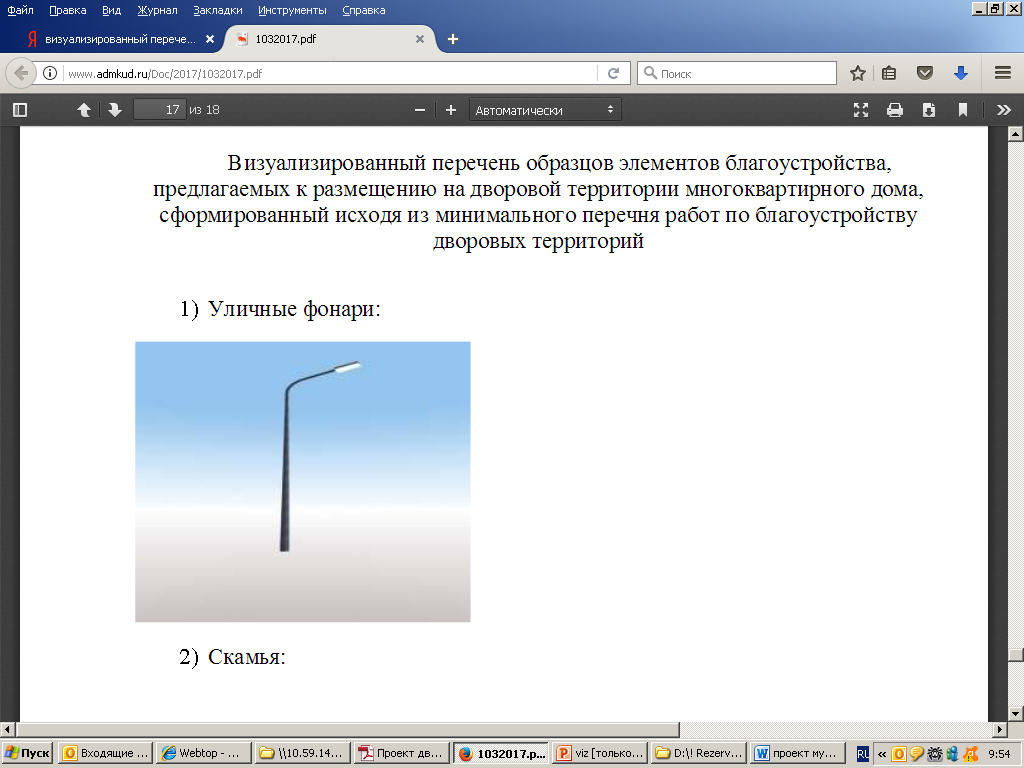 3Установка скамеек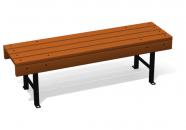 3Установка скамеек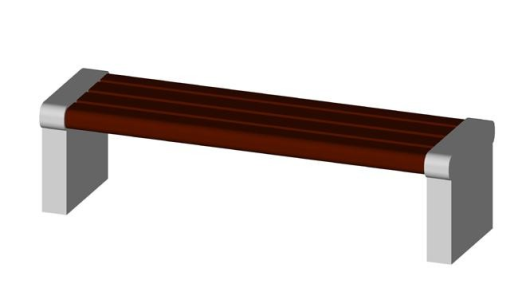 3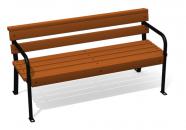 33Установка урн для мусора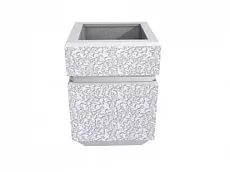 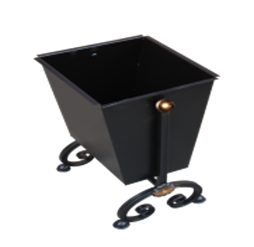 4Высадка саженцев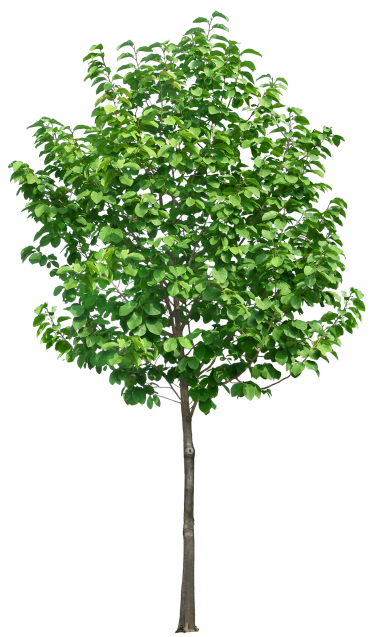 